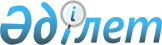 О внесении изменений в постановление акимата Актогайского района от 21 мая 2019 года № 144 "Об определении мест для размещения агитационных печатных материалов и предоставлении кандидатам помещений для встреч с избирателями на территории Актогайского района"Постановление акимата Актогайского района Павлодарской области от 22 сентября 2022 года № 281. Зарегистрировано в Министерстве юстиции Республики Казахстан 26 сентября 2022 года № 29823
      Акимат Актогайского района ПОСТАНОВЛЯЕТ:
      1. Внести в постановление  акимата Актогайского района от 21 мая 2019 года № 144 "Об определении мест для размещения агитационных печатных материалов и предоставлении кандидатам помещений для встреч с избирателями на территории Актогайского района" (зарегистрировано в Реестре государственной регистрации нормативных правовых актов за № 6386) следующие изменения:
      заголовок к указанному постановлению изложить в новой редакции:
      "Об определении мест для размещения агитационных печатных материалов для всех кандидатов на территории Актогайского района";
      пункт 1 указанного постановления изложить в новой редакции;
      "1. Определить места для размещения агитационных печатных материалов для всех кандидатов на территории Актогайского района согласно приложению к настоящему постановлению";
      пункт 2 и приложение 2 указанного постановления исключить;
      приложение 1 к указанному постановлению изложить в новой редакции согласно приложению к настоящему постановлению.
      2. Настоящее постановление вводится в действие по истечении десяти календарных дней после дня его первого официального опубликования.
      "СОГЛАСОВАНО"
      Актогайская
      районная территориальная
      избирательная комиссия Места для размещения агитационных печатных материалов для всех кандидатов на территории Актогайского района
					© 2012. РГП на ПХВ «Институт законодательства и правовой информации Республики Казахстан» Министерства юстиции Республики Казахстан
				
      Аким Актогайского района 

К. Арынов
Приложениек постановлению акимата
Актогайского района
Павлодарской области
от 22 сентября 2022 года
№ 281Приложение
к постановлению акимата
Актогайского района от
"21" мая 2019 № 144
№ п/п
Наименование населенного пункта
Место размещения агитационных печатных материалов
1
село Актогай
Улица Алина, 97 возле здания государственного учреждения "Отдел реального сектора экономики Актогайского района"
1
село Актогай
Переулок Школьный возле центрального рынка
1
село Актогай
Улица Максима Горького, 86 возле здания государственного казенного коммунального предприятия "Дом культуры, физической культуры и спорта Актогайского района"
1
село Актогай
Улица Марденова, 101 возле здания коммунального государственного предприятия на праве хозяйственного ведения "Актогайская районная больница" управления здравоохранения Павлодарской области, акимата Павлодарской области
1
село Актогай
Улица Муткенова, 12а возле здания Отдела Актогайского района по социальному обеспечению филиала некоммерческого акционерного общества "Государственная корпорация "Правительство для граждан" по Павлодарской области
2
село Приреченское
Улица 22 Партсъезда, 14 возле здания государственного коммунального предприятия "Ветеринарная станция Актогайского района" Управления сельского хозяйства Павлодарской области
2
село Приреченское
Улица 22 Партсъезда, 12А возле здания коммунального государственного учреждения "Общеобразовательная Приреченская средняя школа Актогайского района Павлодарской область"
2
село Приреченское
Улица 22 Партсъезда, 3Б возле магазина "Арай"
2
село Приреченское
Улица Ганауэра 2 возле магазина "Хасан"
3
село Харьковка
Улица Советов, 45 возле здания коммунального государственного предприятия на праве хозяйственного ведения "Актогайская районная больница" управления здравоохранения Павлодарской области, акимата Павлодарской области медицинский пункта села Харьковка
3
село Харьковка
Улица Советов, 34 возле здания государственного казенного коммунального предприятия "Дом культуры, физической культуры и спорта Актогайского района" сельский клуб села Харьковка
4
село Жоламан
Улица Мектеп, 5 возле комбинированного блок-модуля
5
село Ақжол
Улица Молодежная, 1 возле здания государственного учреждения "Аппарат акима сельского округа Ақжол Актогайского района"
5
село Ақжол
Улица Драганова, 33 возле здания государственного казенного коммунального предприятия "Дом культуры, физической культуры и спорта Актогайского района" сельский Дом культуры села Ақжол
5
село Ақжол
Улица Драганова, 5 возле здания отделения почты
5
село Ақжол
Улица Мектеп, 1 возле здания коммунального государственного учреждения "Общеобразовательная Агрономийская средняя школа Актогайского района Павлодарской области"
6
село Барлыбай
Улица Мектеп, 5 возле здания коммунального государственного учреждения "Общеобразовательная Енбекшинская средняя школа Актогайского района Павлодарской области"
7
село Баскамыс
Улица 1 Мая, 8 возле здания коммунального государственного предприятия на праве хозяйственного ведения "Актогайская районная больница" управления здравоохранения Павлодарской области, акимата Павлодарской области медицинский пункт села Баскамыс
7
село Баскамыс
Улица 1 Мая, 5 возле комбинированного блок-модуля
8
село Жалаулы
Улица Абая, 22 возле здания государственного казенного коммунального предприятия "Дом культуры, физической культуры и спорта Актогайского района" сельский клуб села Жалаулы
9
село Карасу
Улица Бірлік, 18 возле здания коммунального государственного учреждения "Жалаулинская начальная школа Актогайского района Павлодарской области"
10
село Балтасап
Улица Жеңіс, 15 возле здания государственного казенного коммунального предприятия "Дом культуры, физической культуры и спорта Актогайского района" сельский клуб села Балтасап
11
село Шолаксор
Улица Тәуелсіздік, 12 возле здания коммунального государственного предприятия на праве хозяйственного ведения "Актогайская районная больница" управления здравоохранения Павлодарской области, акимата Павлодарской области медицинский пункт села Шолаксор
11
село Шолаксор
Улица Мира,1 возле здания государственного казенного коммунального предприятия "Дом культуры, физической культуры и спорта Актогайского района" сельский Дом культуры села Шолаксор
12
село Жолболды
Улица Коммунистическая, 50 возле здания государственного учреждения "Аппарат акима Жолболдинского сельского округа Актогайского района"
12
село Жолболды
Улица Коммунистическая, 49 возле сельского стадиона
12
село Жолболды
Улица Ленина, 11 возле комбинированного блок-модуля
13
село Шуга
Улица Орталық, 14 возле здания государственного казенного коммунального предприятия "Дом культуры, физической культуры и спорта Актогайского района" сельский клуб села Шуга
14
село Шиликты
Улица Мектеп, 3 возле сельского стадиона
15
село Караоба
Улица Советов, 13 возле здания государственного учреждения "Аппарат акима Караобинского сельского округа Актогайского района"
15
село Караоба
Улица Терешковой, 13 возле здания государственного казенного коммунального предприятия "Дом культуры, физической культуры и спорта Актогайского района" сельский Дом культуры села Караоба
15
село Караоба
Улица Советов, 11 возле комбинированного блок-модуля
16
село Жана-ауыл
Улица Достық, 9 возле здания государственного казенного коммунального предприятия "Дом культуры, физической культуры и спорта Актогайского района" сельский клуб села Жана-ауыл
17
село Исантерек
Напротив здания по улице Желтоқсан, 2 
18
село Ауельбек
Улица Мира, 5 возле здания коммунального государственного предприятия на праве хозяйственного ведения "Актогайская районная больница" управления здравоохранения Павлодарской области, акимата Павлодарской области медицинский пункт села Ауельбек
18
село Ауельбек
Улица Ленина, 14, возле автобусной остановки
19
село Отес
Улица Орталык, 8а возле здания государственного казенного коммунального предприятия "Дом культуры, физической культуры и спорта Актогайского района" сельский клуб села Отес
20
село Кожамжар
Улица Астана, 4 возле здания государственного учреждения "Аппарат акима Кожамжарского сельского округа Актогайского района"
20
село Кожамжар
Улица Елубаева Сахабидена, 13 возле здания государственного казенного коммунального предприятия "Дом культуры, физической культуры и спорта Актогайского района" сельский Дом культуры села Кожамжар
20
село Кожамжар
Улица Целинная, 14, возле здания коммунального государственного казенного предприятия "Актогайский аграрно-технический колледж" управления образования Павлодарской области, акимата Павлодарской области
21
село Кайран
Улица Мектеп, 5 возле здания государственного казенного коммунального предприятия "Дом культуры, физической культуры и спорта Актогайского района" сельский клуб села Кайран
22
село Жамбыл
Улица Мектеп, 7 возле комбинированного блок-модуля
23
село Караой
Улица Кубань, 6 возле здания государственного казенного коммунального предприятия "Дом культуры, физической культуры и спорта Актогайского района" сельский клуб села Караой
24
село Муткенова
Улица Шарапиденова, 1 возле здания государственного учреждения "Аппарат акима Муткеновского сельского округа Актогайского района"
24
село Муткенова
Улица Астана, 1А возле здания государственного казенного коммунального предприятия "Дом культуры, физической культуры и спорта Актогайского района" сельский Дом культуры села Муткенова
24
село Муткенова
Улица Муткенова, 1 возле здания коммунального государственного предприятия на праве хозяйственного ведения "Актогайская районная больница" управления здравоохранения Павлодарской области, акимата Павлодарской области врачебная амбулатория села Муткенова
25
село Жанатап
Улица Орталық, 21/1 возле здания государственного казенного коммунального предприятия "Дом культуры, физической культуры и спорта Актогайского района" сельский клуб села Жанатап
26
село Жанабет
Улица Мектеп, 15 возле здания государственного казенного коммунального предприятия "Дом культуры, физической культуры и спорта Актогайского района" сельский клуб села Жанабет
27
село Абжан
Улица Мектеп, 7 возле здания государственного казенного коммунального предприятия "Дом культуры, физической культуры и спорта Актогайского района" сельский клуб села Абжан